Informe Anual deSeguimiento de EgresadosCiclo Escolar 2021-2022Elaboró:Nombre del responsableLugar, Sinaloa, Mex., a 24 de junio de 2022.DIRECTORIODr. Jesús Madueña MolinaRectorDr. Gerardo Alapizco CastroSecretario GeneralM.C. Salvador Pérez MartínezSecretario de Administración y FinanzasDr. Jorge Milán CarrilloSecretario Académico UniversitarioInsertar de acuerdo a su URVicerrector de Unidad Regional indicar URDr. Alfonso Mercado GómezDirector de Servicios EscolaresDr. Roberto Bernal GuadianaDirector General de Educación SuperiorInsertar nombreDirector(a) de la Unidad Académica o Unidad OrganizacionalRESPONSABLE DE ELABORACIÓNNombreCargoCOLABORADORESNombreNombreNombreNombreÍndicePresentación	I. Metodología	II. Resultados por Programa Educativo	2.1 Cuestionarios de pre egreso	2.2 Cuestionarios a recién egresados2.3 Cuestionarios de seguimiento a egresados2.4 Cuestionarios a empleadoresIII. Actividades integradoras3.1 Encuentros con egresados3.2 Encuentros con empleadores3.3 Apoyo a la inducción laboralIV. Promoción y difusiónAnexos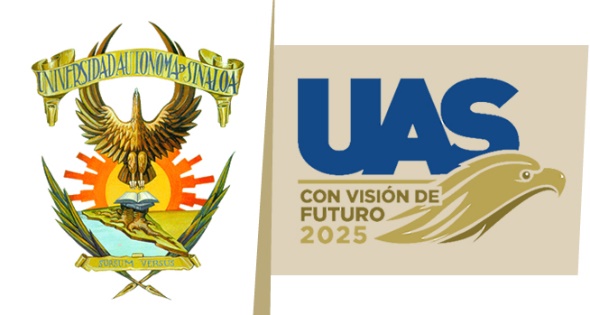 